РЕПУБЛИКА БЪЛГАРИЯ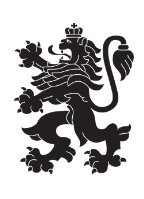 Министерство на земеделиетоОбластна дирекция „Земеделие“ –ПаазарджикКласиране на кандидатите от проведения  конкурс, обявен със  Заповед  РД-04-89/13.06.2022 г: I.  За длъжността ,,Старши експерт“ в Общинска служба по Земеделие Пазарджик,, ГД,,АР“ към ОДЗ Пазарджик: 1.И.Н. Демерджиева2.А.С.СамодоваII. За длъжността ,,Старши експерт“ в Общинска служба по Земеделие Пeщера, ГД,,АР“ към ОДЗ Пазарджик:1.И. А. БалдевПредседател на конкурсната комисия………………………..                                                                 /Кръстьо Костадинов/